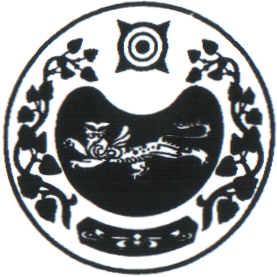  П О С Т А Н О В Л Е Н И Еот  28.09.2020г.     №  53-паал ЧарковО присвоении адреса          В связи с упорядочением нумерации объектов недвижимости в аале Чарков, в соответствии с Постановлением администрации Усть-Абаканского района от 15.10.2002 г. № 67-п «Об утверждении Примерного положения о порядке присвоения, изменения, аннулирования и регистрации адресов объектов недвижимости на территории Республики Хакасия», администрация Чарковского сельсоветаПОСТАНОВЛЯЕТ:         Земельному участку, из земель населенных пунктов, площадью 2000 кв.м., присвоить адрес: Российская Федерация, Республика Хакасия, Усть-Абаканский муниципальный район, сельское поселение Чарковский сельсовет,  аал Чарков, улица Зеленая,   30.Глава Чарковского сельсовета                                                  Г.И.ДорохинаРОССИЯ ФЕДЕРАЦИЯЗЫХАКАС РЕСПУБЛИКАЗЫАFБАН ПИЛТIРI АЙМАFЫЧАРКОВ ААЛНЫН ЧОБIАДМИНИСТРАЦИЯЗЫРОССИЙСКАЯ ФЕДЕРАЦИЯРЕСПУБЛИКА ХАКАСИЯУСТЬ-АБАКАНСКИЙ РАЙОНАДМИНИСТРАЦИЯ ЧАРКОВСКОГО  СЕЛЬСОВЕТА